ТЕХНОЛОГИЧЕСКАЯ КАРТА ОБРАЗОВАТЕЛЬНОЙ ДЕЯТЕЛЬНОСТИОБРАЗОВАТЕЛЬНАЯ ОБЛАСТЬ «ПОЗНАВАТЕЛЬНОЕ РАЗВИТИЕ»ФОРМИРОВАНИЕ ЦЕЛОСТНОЙ КАРТИНЫ МИРА, РАСШИРЕНИЕ КРУГОЗОРАТехнологическая карта по теме «Домашние любимцы: кошки» (для детей старшей группы)Цель: Обобщение представлений о домашних любимцах: кошках.Задачи:Закреплять представления детей об особенностях внешнего вида, поведения, передвижения, питания, ухода за кошками;формировать умение называть характерные признаки и действия, умение высказываться на тему из личного опыта; развивать связную речь;продолжать развивать навыки познавательно-поисковой деятельности;воспитывать бережное и заботливое отношение к животным;развивать умение создавать плоскую конструкцию из ТИКО по образцу.Планируемые результаты: умеет называть характерные признаки и действия кошки, умеет высказываться по теме из личного опыта;имеет представление о том, как можно позаботиться о домашнем животном, кошке;умеет правильно соединять ТИКО-детали и создавать плоскую конструкцию по схеме.Интеграция образовательных областей: «Познавательное развитие», «Речевое развитие».Средства реализации: набор конструктора ТИКО «Фантазер», схема «котёнка», «пищевой пирамиды», картинки с изображением разных продуктов и корма для кошек и собак.Ход занятия:   Автор: Гришина Екатерина Григорьевна, воспитатель, муниципальное бюджетное дошкольное общеобразовательное учреждение №7, г. Калуга, Калужской области.     	Приложение 1.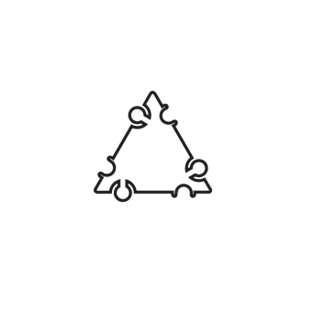 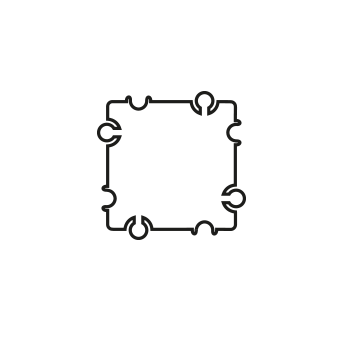 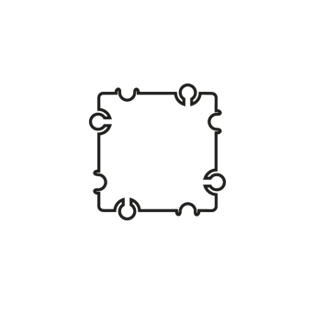 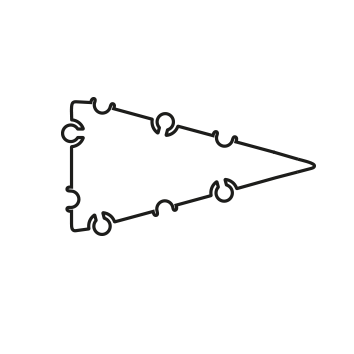 Приложение 2.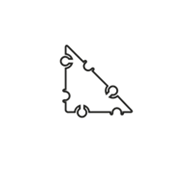 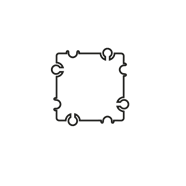 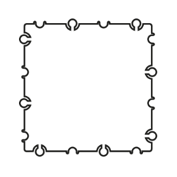 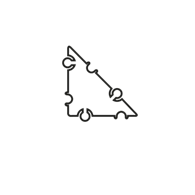 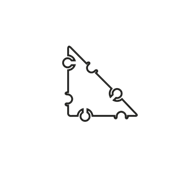 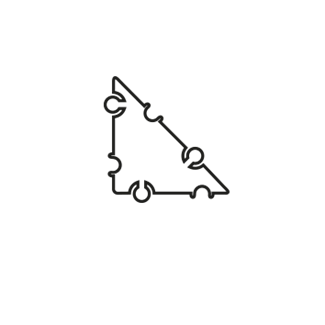 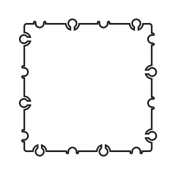 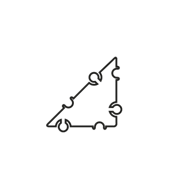 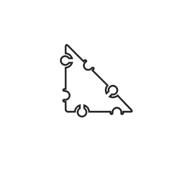 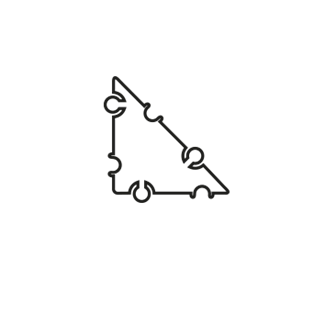 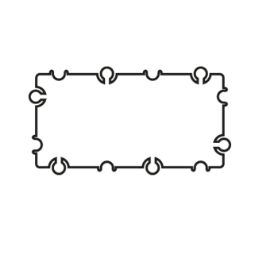 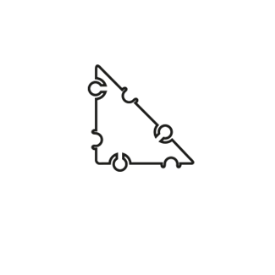 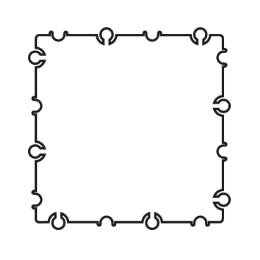 Этапы деятельностиДеятельность педагогаДеятельность детейМотивационно-побудительныйВоспитатель показывает детям книгу.-Как вы думаете, кто главный герой этой книги?-Как называется эта книга? («Усатый -  полосатый» С. Маршака).-Еще один герой этой книги… (Девочка.  Мы уже читали эту книгу!)-Хорошо, значит вы сможете ответить на вопросы и выполнить заданияДети рассматривают книгу, отвечают на вопросыОрганизационно-поисковый-Послушайте. Жила была девочка. Как её звали? (Кто звал тот и знал). И был у неё… Кто у неё был? (Серый, усатый, весь полосатый). Кто это такой? (Котёнок).-А как звали котёнка? (Котёнок и все).- Это не правильно. Вы знаете, что у каждого человека должно быть имя. Какое имя могло быть у девочки? (Любое). Какие имена девочек вы знаете? (Дети перечисляют имена девочек).-У котёнка тоже должно быть свое имя – кличка, на которую он будет откликаться.Показывает детям схему конструкции и предлагает сказать к какому конструктору относится эта схема. Конечно ТИКО. Скажите, кто на схеме изображен? (Котёнок).Тот , кто соберет из конструктора котёнка, сможет придумать ему имя.Раздает детям наборы конструктора ТИКО «Фантазер».Рассматриваем с детьми схему, перечисляем детали конструктора и уточняем их количество, уточняем, что работать начинаем с туловища котёнка.-Как вы думаете, почему котенок не стал спать на кукольной кроватке? (Ему было неудобно. Кошки сами выбирают себе место для сна).-Помните, что было дальше? Ребёнок: « Захотела девочка котёнка выкупать. Не хотел котёнок мыться, опрокинул он корытце и в углу за сундуком моет лапку языком»-Почему кошки моются языком? Вас когда-нибудь кошка лизала своим языком? Какой язык у кошки?-Язык у кошки шершавый. Такой язык лучше всякой расчески и мочалки почистит шерстку.-Возьмите своего котёнка в руки и погладьте с «лицевой»  стороны, какая она? (Шершавая, как язык котенка).Запомните –это «лицевая» сторона конструкции.-А с обратной стороны конструкция гладкая, как шерстка котёнка. Погладьте и вы почувствуете разницу.Воспитатель: Кто помнит содержание, продолжайте.Ребёнок: «Стала девочка котёнка кормить. Принесла овсяной кашки – отвернулся он от чашки. Принесла кусочек сала. Говорит котёнок – Мало!». Воспитатель: Посмотрите. Это картинки с изображением разных продуктов, выберите те, которыми можно кормить кошек.Давайте построим «Пищевую пирамиду» для кошек.Но, сначала соберём из конструктора ТИКО саму пирамиду, воспользуемся схемой. Смотрите, у пирамиды несколько уровней. разобьёмся на три подгруппы. Почему? Нам надо собрать три уровня и соединить их.Воспитатель: Мой кот может  съесть кусочек  свежего огурца, наверное  не хватает ему витаминов… (на верхушку пирамиды выкладываем картинку с изображением огурца).Что же было дальше? Чему стала девочка учить котёнка?Ребёнок: «Стала девочка учить котенка говорить».-Котик, скажи: мя – чик. А он говорит - мяу! – (договаривают дети).-Скажи: лошадь, а он говорит - мяу!- ( добавляют дети).-У кошек свой кошачий язык, сейчас узнаем, как вы его понимаете. Если кошка трётся об ноги и мурлычет, что она хочет сказать? (Погладьте меня, покормите меня, я здесь).-А если кошка выгибает спинку и шипит, что она хочет этим сказать? (Не трогай меня, сейчас нападу).Физкультминутка. Давайте с вами поиграем…-А когда котята играют, чему они учатся? (Котята учатся ловить мышей).-Кошки очень ловко ловят мышей, помните, мы с вами смотрели видео о котятах-Закутала девочка котёнка в  платок и пошла с ним гулять».Почему она так сделала? (Ответы детей).Совершенно верно, с котёнком нельзя играть как с куклой. А как еще нельзя поступать с любой кошкой? Что кошке неприятно? А что кошке приятно?Отвечают на вопросы, делятся своими знаниями Слушают и запоминают новую информацию.Дети рассматривают схему, догадываются, что на ней изображен котёнок.Собирают по схеме конструкцию, придумывают своему котёнку имя.Дети читают по памяти строки произведения.Отвечают на вопросы.Дети гладят своих котят с двух сторон, находят «лицевую».Дети читают по памяти строки произведения.Отбирают картинки с кормом для кошек. Рассматривают схему. Делятся на подгруппы. Собирают уровни и саму  «Пищевую пирамиду». Дети раскладывают картинки, поправляют друг друга.Дети по памяти читают строки произведения, договаривают слова по тексту.Отвечают на вопросы.Дети играют.Отвечают на вопросы.Дети отвечают на вопросы, используя личный жизненный опыт.Рефлексивно-коррегирующийКак вы думаете, готовы вы к тому, чтобы завести дома кошку и правильно за ней ухаживать?Дети обещают хорошо обращаться с животными, ухаживать за ними, не навредить животным.